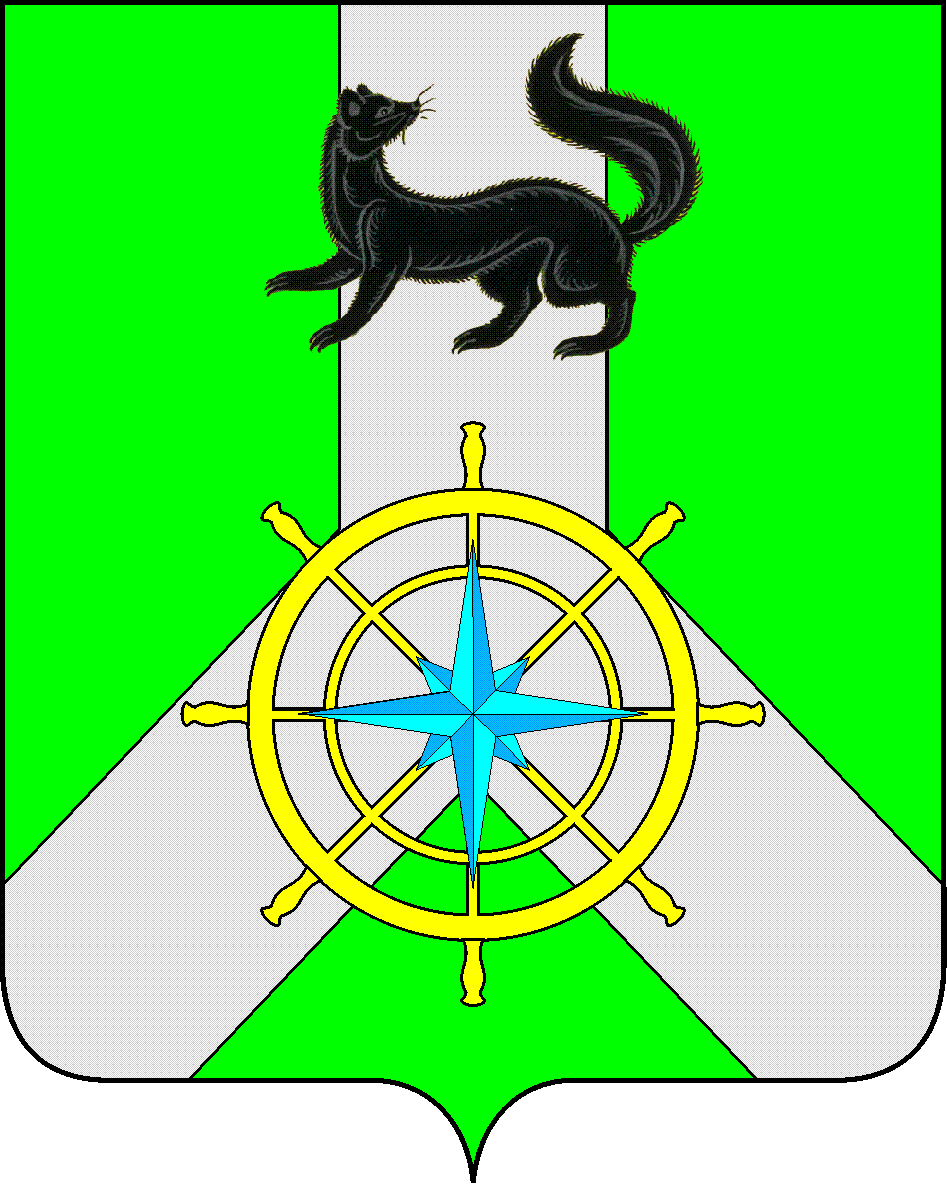 Р О С С И Й С К А Я   Ф Е Д Е Р А Ц И ЯИ Р К У Т С К А Я   О Б Л А С Т ЬК И Р Е Н С К И Й   М У Н И Ц И П А Л Ь Н Ы Й   Р А Й О НА Д М И Н И С Т Р А Ц И Я П О С Т А Н О В Л Е Н И ЕВ целях обеспечения роста качества и доступности услуг, предоставляемых муниципальными учреждениями культуры, повышения эффективности бюджетных расходов на реализацию мероприятий, направленных на исполнение  Указа Президента Российской Федерации от 07 мая 2012 года №597 «О мероприятиях по реализации государственной социальной политики»,  в соответствии с  распоряжением Правительства Иркутской области от 30 июня 2014г. № 490-рп «О внесении изменений в План мероприятий («Дорожную карту»), направленных на  повышение эффективности сферы культуры в Иркутской области, на основании письма Министерства культуры и архивов Иркутской области от 10.04.2015г. за № 56/06-1153/15,П О С Т А Н О В Л Я Ю:1. Внести в План мероприятий («Дорожную карту»), направленных на  повышение эффективности сферы культуры на территории муниципального образования Киренский  район, утверждённый постановлением администрации Киренского муниципального  района от 30 мая 2013 года №  474, с изменениями, утвержденными Постановлением администрации Киренского муниципального района от 07.08.2014г. №771, следующие  изменения (приложение 2);2. Настоящее постановление подлежит опубликованию в Бюллетене нормативно –                                                                     правовых актов Киренского муниципального района "Киренский районный вестник" и размещению на официальном сайте администрации Киренского муниципального  района.3. Контроль  за  исполнением  настоящего  Постановления возложить на первого заместителя мэра района по экономике и финансам Чудинову Е.А.   Мэр района	                                                                                                      К.В.Свистелин							от  29 апреля  2015 г.№ 293г. КиренскО внесении  изменений Приложение №2Приложение №2Приложение №2Приложение №2к Плану мероприятий ("дорожная карта")
"Повышение эффективности и качества услуг
в сфере культуры
Иркутской области (2013-2018 годы)"к Плану мероприятий ("дорожная карта")
"Повышение эффективности и качества услуг
в сфере культуры
Иркутской области (2013-2018 годы)"к Плану мероприятий ("дорожная карта")
"Повышение эффективности и качества услуг
в сфере культуры
Иркутской области (2013-2018 годы)"к Плану мероприятий ("дорожная карта")
"Повышение эффективности и качества услуг
в сфере культуры
Иркутской области (2013-2018 годы)"Показатели нормативов Плана мероприятий ("дорожная карта"), направленных на повышение эффективности сферы культурыПоказатели нормативов Плана мероприятий ("дорожная карта"), направленных на повышение эффективности сферы культурыПоказатели нормативов Плана мероприятий ("дорожная карта"), направленных на повышение эффективности сферы культурыПоказатели нормативов Плана мероприятий ("дорожная карта"), направленных на повышение эффективности сферы культурыПоказатели нормативов Плана мероприятий ("дорожная карта"), направленных на повышение эффективности сферы культурыПоказатели нормативов Плана мероприятий ("дорожная карта"), направленных на повышение эффективности сферы культурыПоказатели нормативов Плана мероприятий ("дорожная карта"), направленных на повышение эффективности сферы культурыПоказатели нормативов Плана мероприятий ("дорожная карта"), направленных на повышение эффективности сферы культурыПоказатели нормативов Плана мероприятий ("дорожная карта"), направленных на повышение эффективности сферы культурыПоказатели нормативов Плана мероприятий ("дорожная карта"), направленных на повышение эффективности сферы культурыМуниципальное образование Иркутской области: МО Киренский районМО Киренский районМО Киренский районМО Киренский районМО Киренский районМО Киренский районМО Киренский районМО Киренский районКатегория работников:                .Работники учреждений культурыРаботники учреждений культурыРаботники учреждений культурыРаботники учреждений культурыНаименование показателей2012 г. факт2013 г.
факт2014 г. факт2015 г.2016 г.2017 г.2018 г.2014 -
2016 гг.2014 -
2018 гг.1Норматив числа получателей услуг на 1 работника учреждений культуры (по среднесписочной численности работников)х172,7246,7232,0227,0221,9216,9хх2Число получателей услуг, чел.х19 32218 90918 50018 10017 70017 300хх3Среднесписочная численность работников учреждений  культуры, человекх111,8576,6579,7579,7579,7579,75хх4Численность населения муниципального образования Иркутской области, чел.19 80519 322         18 909               18 500            18 100            17 700             17 300   хх5Соотношение средней заработной платы  работников учреждений  культуры и средней заработной платы в субъекте Российской Федерации:ххх6по Программе поэтапного совершенствования систем оплаты труда в государственных (муниципальных) учреждениях на 2012-2018 годых5359657485100хх7по Плану мероприятий ("дорожной карте") "Изменения в отраслях социальной сферы, направленные на повышение эффективности сферы культуры", %х 70,370,373,782,4100100хх8по Иркутской области, %х56,164,964,482,491,2100хх9Средняя заработная плата работников по субъекту Российской Федерации, руб.25 365,028 876,031 823,334 704,739 238,944 274,049 298,0хх10Темп роста к предыдущему году, %х113,8110,2109,1113,1112,8111,3хх11Среднемесячная заработная плата работников учреждений  культуры, рублей9 777,920 745,827 246,428 905,441 842,652 253,763 797,4хх12Темп роста к предыдущему году, %х212,2131,3106,1144,8124,9122,1хх13Доля от средств от приносящей доход деятельности в фонде заработной платы по работникам учреждений культуры , %х0,00,00,00,00,00,0хх14Размер начислений на фонд оплаты труда, %1,3021,3021,3021,3021,3021,3021,302хх15Фонд оплаты труда с начислениями, тыс. рублей22 610,136 254,232 629,736 016,552 136,565 108,879 492,5120 782,7265 384,016Прирост фонда оплаты труда с начислениями к 2013 г., тыс. рублейх13 644,1-3 624,5-237,715 882,328 854,643 238,212 020,184 113,017в том числе:18за счет средств консолидированного бюджета субъекта Российской Федерации, включая дотацию из федерального бюджета, тыс. руб. (данные субъекта Российской Федерации)х13 644,1-3 624,5-237,715 882,328 854,643 238,212 020,184 113,019включая средства, полученные за счет проведения мероприятий по оптимизации, (тыс.руб.), из них:х2 601,214 984,614 496,920 985,326 206,831 996,350 466,8108 670,020от реструктуризации сети, тыс. рублейх0,00,00,00,00,00,00,00,021от оптимизации численности персонала, в том числе административно-управленческого, тыс. рублейх2 601,214 984,614 496,920 985,326 206,831 996,350 466,8108 670,022от сокращения и оптимизации расходов на содержание учреждений, тыс. рублейх0,00,00,00,00,00,00,00,023за счет средств от приносящей доход деятельности, тыс. руб.х0,00,00,00,00,00,00,00,024за счет иных источников (решений), включая корректировку консолидированного бюджета субъекта Российской Федерации на соответствующий год, тыс. рублейх0,00,00,00,00,00,00,00,025Итого, объем средств, предусмотренный на повышение оплаты труда, тыс. руб. (стр. 18+23+24)х13 644,1-3 624,5-237,715 882,328 854,643 238,212 020,184 113,026Среднесписочная численность работников учреждений культуры, чел.х111,8576,6579,7579,7579,7579,75хх* - прирост фонда оплаты труда с начислениями к 2012 г.* - прирост фонда оплаты труда с начислениями к 2012 г.* - прирост фонда оплаты труда с начислениями к 2012 г.